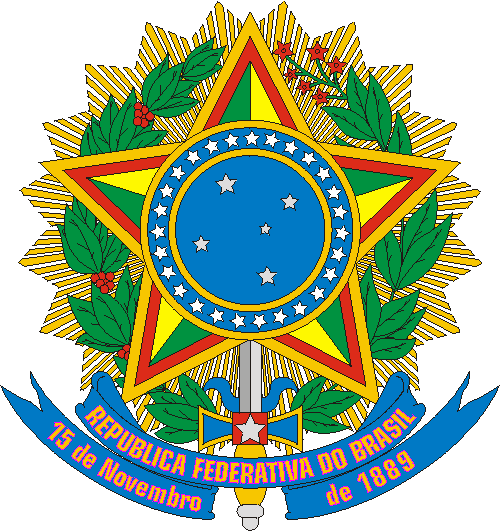 MINISTÉRIO DO TURISMOFUNDAÇÃO CULTURAL PALMARESEDITAL ARTE DO QUILOMBOANEXO 02 - AUTODECLARAÇÃO ÉTNICO RACIALEu _______________________________________________________________ (abaixo assinado, de nacionalidade  _________________  nascido (a) em ___/___/___, no município de ___________________________, estado _________________ inscrito(a) no CPF sob o nº_________________ e no RG nº _______________, residente e domiciliado(a) à ________________________________________________ (endereço), sob as penas da lei declaro para o fim específico de atender ao edital do processo seletivo do EDITAL ARTE DO QUILOMBO, que sou _________________________(informe se preto ou pardo).Estou ciente de que a prestação de informações falsas relativas às exigências estabelecidas quanto à autodeclaração resultariam na desclassificação do processo seletivo, além das penas prevista em lei, o que pode acontecer a qualquer tempo.*O Decreto-Lei n° 2848, de 07 de dezembro de 1940 - Código Penal - Falsidade ideológica Art. 299: omitir, em documento público ou particular, declaração de que dele devia constar, ou nele inserir ou fazer inserir declaração falsa ou diversa da que devia ser escrita, com o fim de prejudicar direito, criar obrigação ou alterar a verdade sobre fato juridicamente relevante: Pena - reclusão, de um a cinco anos, e multa, se o documento é público, e reclusão de um a três anos, e multa, se o documento é particular.__________________________________________________ Assinatura CandidatoNúmero de documento de identificação:__________________________________________________ Local e data